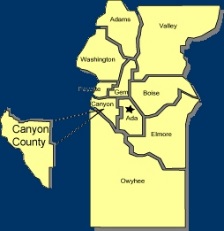 Canyon County UCC Meeting Notes – Wednesday 8-15-2018Opened at 12:00pmCash in Bank:  $ 1,278.26Minutes motioned to be accepted and secondedOld businessWelcomed new guest Ethan Morgan with Idaho PowerNew guest Tom Haynes with ITDTalked about nominating someone from CCUCC to go to Joint States Meeting Oct. 2-3 in Vancouver IUCC Avista Office Coeur d’Alene September 20-21Discussion about Centurylink.  Locates, damages, availability for disputes and repair time.  Consistency on depth.Discussion about permitting process as it relates to timeline of locates.New BusinessITD joining Digline discussionNeed more info on permit vs locate issuesNew ticket due time discussionAgency Reports: Digline  8400 YTD last year, 10,250 YTD this year, 17% increase in canyon county, 13% state wide.ELM :    Staffing discussion Cable One :    Lots of smaller jobsBusyTO Engineers :    Simplot work2020 Peckham road 5.5 mile widening2nd and 3rd in Nampa around 1 month to completion  City of Nampa :    Not much  Williams :    Busy, upcoming projectsFranklin and Black Cat pipeStar and Ustick replacementNew Plymouth and Payette pipe replacementadjourned at 12:38pm